Технологическая карта№ п/пНаименование операцииЭскизЭскизЭскизИнструменты 1Заготовка тальника.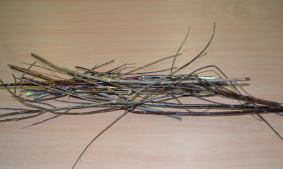 Линейка, нож2Изготовление  деталей основной трехноги (ошкуривание, чистка).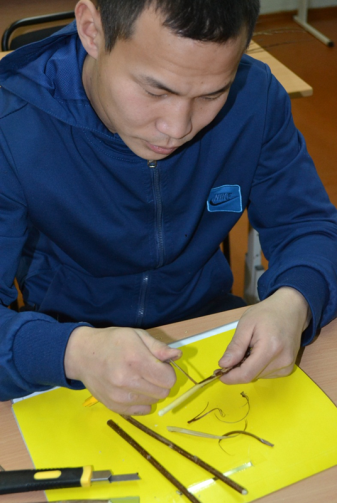 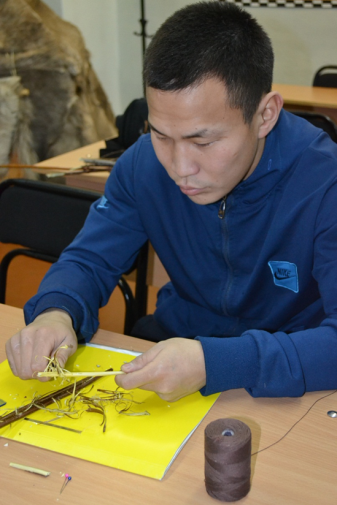 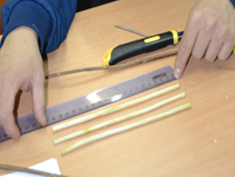 Нож 3Изготовление надрезов (выемок) для  скрепления при сборки (выравнивание)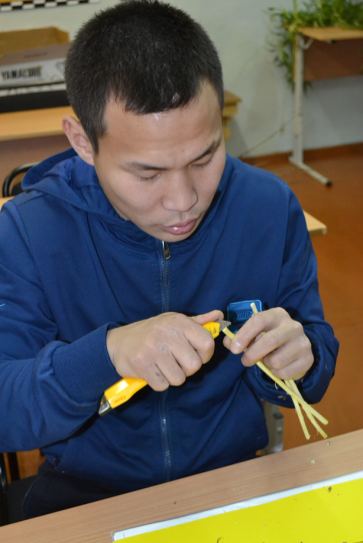 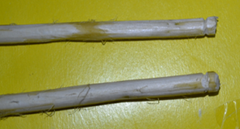 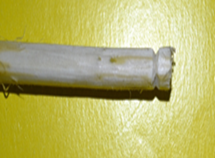 Нож 4Связывание.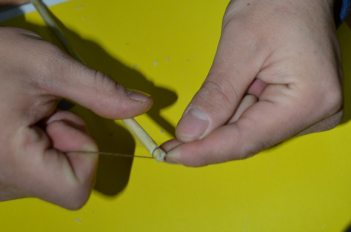 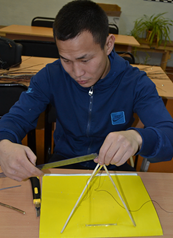 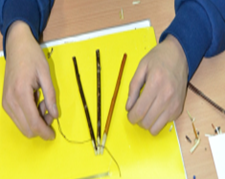 Нож, игла, нитка5Изготовление и скрепления палки для костра.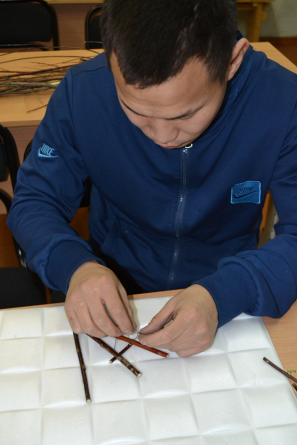 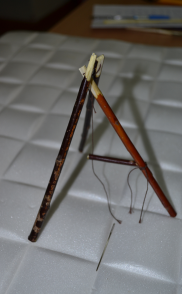 Изготовления боковых поперечных жердей.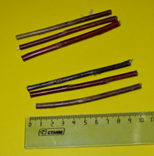 Нитка, нож6Изготовления угловых треног -  трехножки – 7  (3х7= 21 заготовка)К трехноге привязывают  поперечную жердь 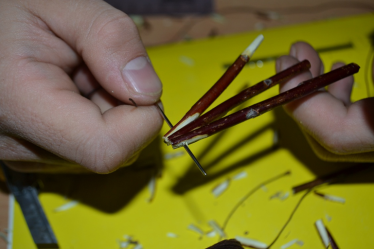 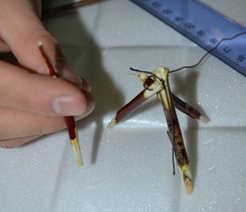 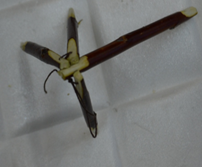 Нож, игла, нитки72 трехножки соединяются  поперечной жердью.Начинаем сборку деталей  яранги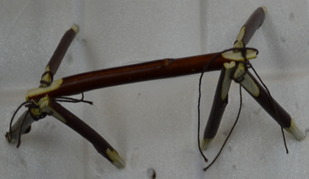 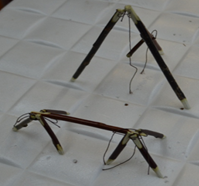 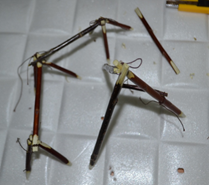 Нож, игла, нитки8Общее количество  деталей  яранги (7 – угловой)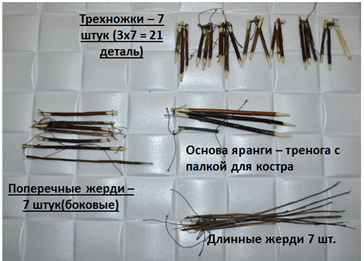 9Сборка яранги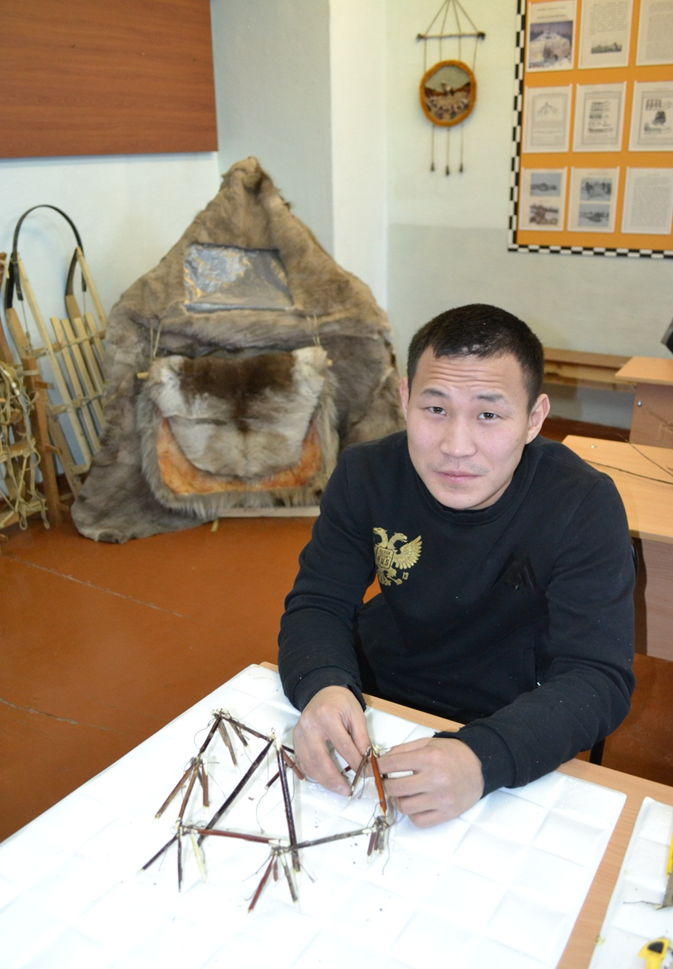 Нож, игла, нитки10Готовый макет каркаса яранги 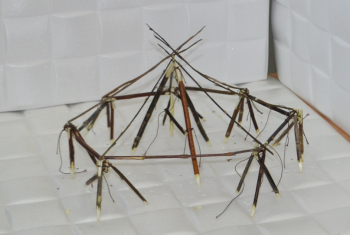 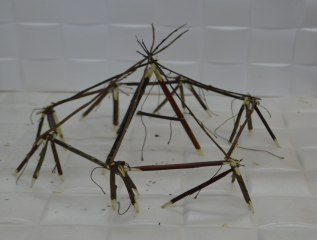 